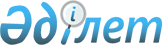 Об установлении ограничительных мероприятий
					
			Утративший силу
			
			
		
					Решение акима Акжайыкского сельского округа Махамбетского района Атырауской области от 5 марта 2018 года № 5. Зарегистрировано Департаментом юстиции Атырауской области 16 марта 2018 года № 4073. Утратило силу решением акима Акжайыкского сельского округа Махамбетского района Атырауской области от 3 июля 2018 года № 11
      Сноска. Утратило силу решением акима Акжайыкского сельского округа Махамбетского района Атырауской области от 0 3.07.201 8 № 11 (вводится в действие после первого дня его официального опубликования).
      В соответствии со статьей 35 Закона Республики Казахстан от 23 января 2001 года "О местном государственном управлении и самоуправлении в Республике Казахстан", подпунктом 7) статьи 10-1 Закона Республики Казахстан от 10 июля 2002 года "О ветеринарии" и на основании представления главного государственного ветеринарно-санитарного инспектора Государственного учреждения "Махамбетская районная территориальная инспекция Комитета ветеринарного контроля и надзора Министерства сельского хозяйства Республики Казахстан" за № 08/47от 15 февраля 2018 года аким Акжайыкского сельского округа РЕШИЛ:
      1. В связи с возникновением болезни бешенство среди крупного рогатого скота установить ограничительные мероприятия по улице Акжайык дом № 19, расположенного в селе Акжайык Акжайыкского сельского округа.
      2. Рекомендовать коммунальному государственному предприятию на праве хозяйственного ведения "Махамбетская центральная районная больница" Управления здравоохранения Атырауской области (по согласованию), Республиканскому государственному учреждению "Махамбетское районное управление охраны общественного здоровья Департамента охраны общественного здоровья Атырауской области Комитета охраны общественного здоровья Министерства здравоохранения Республики Казахстан" (по согласованию) принять необходимые меры, вытекающие из данного решения.
      3. Контрольза исполнением настоящего решения оставляю за собой.
      4. Настоящее решение вступает в силу со дня государственной регистрации в органах юстиции и вводится в действие по истечении десяти календарных дней после дня его первого официального опубликования.
      "СОГЛАСОВАНО"
      "5" март 2018 года
      "5" март 2018 года
					© 2012. РГП на ПХВ «Институт законодательства и правовой информации Республики Казахстан» Министерства юстиции Республики Казахстан
				
      Аким сельского округа 

С. Жумагалиев

      Директор коммунального
государственного предприятия
на праве хозяйственного ведения
"Махамбетская центральная
районная больница"
Управления здравоохранения
Атырауской области

Е.Б. Суйеугалиев

      Руководитель Республиканского
государственного учреждения
"Махамбетское районное
управление охраны общественного
здоровья Департамента охраны
общественного здоровья
Атырауской области Комитета
охраны общественного здоровья
Министерства здравоохранения
Республики Казахстан"

Л. Мамаева
